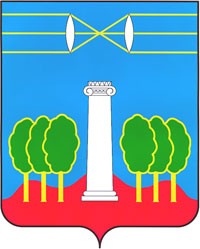 АДМИНИСТРАЦИЯГОРОДСКОГО ОКРУГА КРАСНОГОРСКМОСКОВСКОЙ ОБЛАСТИПОСТАНОВЛЕНИЕ__________________ № ________________О внесении изменений в административный регламент предоставления государственной услуги по предоставлению гражданам субсидий на оплату жилого помещения и коммунальных услуг, утверждённый постановлением администрации городского округа Красногорск Московской области от 22.01.2018 № 82/1 В соответствии с Федеральным законом от 27.07.2010 № 210-ФЗ «Об организации предоставления государственных и муниципальных услуг», учитывая протест Красногорской городской прокуратуры от 14.05.2018 № 74-1-2018 постановляю:Внести в административный регламент предоставления государственной  услуги по предоставлению гражданам субсидий на оплату жилого помещения и коммунальных услуг, утверждённый постановлением администрации городского округа Красногорск Московской области от 22.01.2018 № 82/1, (далее – Регламент) следующие изменения:Пункт 17.1.2 Регламента изложить в следующей редакции: «Для получения Государственной услуги Заявитель (Представитель заявителя) представляет заявление и необходимые документы, указанные в пункте 10 настоящего Административного регламента».Пункт 17.1.9 Регламента изложить в следующей редакции: «В МФЦ Заявителю (Представителю заявителя) обеспечивается бесплатный доступ к РПГУ для обеспечения возможности подачи заявления и документов в электронном виде в порядке, предусмотренном пунктом 17.2 настоящего Административного регламента».Опубликовать настоящее постановление в газете «Красногорские вести» и разместить на официальном сайте администрации городского округа Красногорск в сети «Интернет».Контроль за исполнением настоящего постановления возложить на заместителя главы администрации  по социальной сфере Тельбухова И.А.Глава городского округа Красногорск                                                               Р.Ф. Хабиров